        SAVEZ MAŽORETKINJA I POM-PON TIMOVA HRVATSKE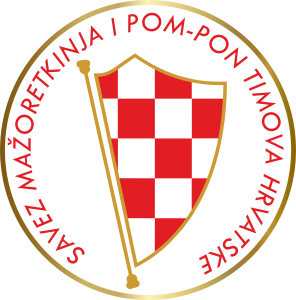 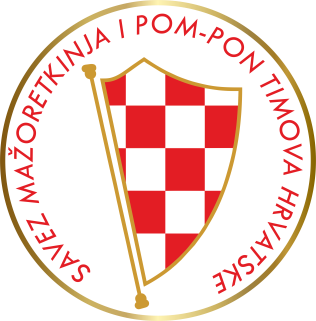                       40. DRŽAVNI  TURNIR              VELIKE FORMACIJE/MINI FORMACIJE MIX                      ŠIBENIK/22.04.2023.                           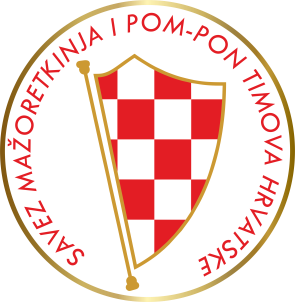                     ROK PRIJAVE-20.03.2023. MJESTO ODRŽAVANJA: SPORTSKA DVORANA BALDEKIN-ŠIBENIKE-mail: savez.mazoretkinja.hrvatske@gmail.com  /sudacka.komisija@gmail.comMob: 095 960 6669www.smpth-cro.weebly.comROK PRIJAVE : 20.03.2023.ROK UPLATE  KOTIZACIJE -01.04.2023.SAVEZ MAŽORETKINJA I POM-PON TIMOVA HRVATSKEFrana Vrbanića 58, 10 000 ZAGREBRaiffeisen bank Austriad.d. Zagreb IBAN: HR9224840081101900360		MINI FORMACIJE MIX-DJECA:MINI FORMACIJE MIX-KADETI:MINI FORMACIJE MIX-JUNIORI:MINI FORMACIJE MIX-SENIORI:VELIKE FORMACIJE  ŠTAP: DJECA/ KAD/JUN/SEN:VELIKE FORMACIJE POM PON: DJECA/ KAD/JUN/SEN:VELIKE FORMACIJE  MIX:  KAD/JUN/SEN:VELIKE FORMACIJE  BATONFLAG:  KAD/JUN/SEN:VELIKE FORMACIJE  CLASSIC POM PON:  KAD/JUN/SEN: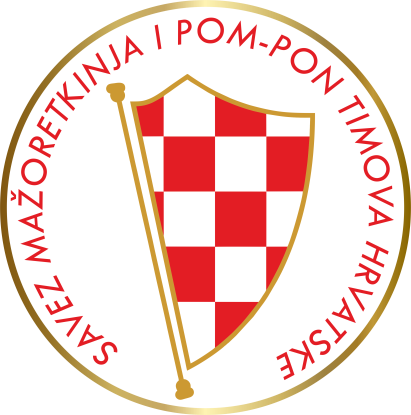 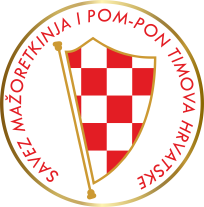 TIM:GRAD/MJESTO:OSOBA ZA ZASTUPANJE:MOB:E-mail:TRENER /TRENERI :MOB:E-mail:PODACI TIMA ZA RAČUN:BROJ SUDIONIKA/NATJECATELJA:DJECA/BROJ:KADETI/BROJ:JUNIORI/BROJ:SENIORI/BROJ:ODRASLI:BROJ OSOBA12BROJ OSOBA12BROJ OSOBA12BROJ OSOBA12D/K/J/SBROJ OSOBA123456D/K/J/SBROJ OSOBA123456K/J/SBROJ OSOBA123456K/J/SBROJ OSOBA123456K/J/SBROJ OSOBA123456